КРАЕВОЕ ГОСУДАРСТВЕННОЕ КАЗЕННОЕ СПЕЦИАЛЬНОЕ (КОРРЕКЦИОННОЕ)  ОБРАЗОВАТЕЛЬНОЕ УЧРЕЖДЕНИЕ ДЛЯ ОБУЧАЮЩИХСЯ, ВОСПИТАННИКОВ С ОГРАНИЧЕННЫМИ ВОЗМОЖНОСТЯМИ ЗДОРОВЬЯ«АЛТАЙСКАЯ КРАЕВАЯ СПЕЦИАЛЬНАЯ (КОРРЕКЦИОННАЯ) ОБЩЕОБРАЗОВАТЕЛЬНАЯ ШКОЛА I-II ВИДА»ПРИКАЗ 07.08.2015 г.                                                                                                                 №  182– о.д.г. БарнаулО создании рабочей группыС целью организации работ по приобретению учебного, компьютерного, реабилитационного и коррекционного оборудования, приобретаемого в рамках реализации мероприятий государственной программы Российской Федерации «Доступная среда» на 2011 - 2015 годы на основании приказа Главного управления образования и молодежной политики Алтайского края от 05.08.2015 года № 02-02/02/1748, п р и к а з ы в а ю:Создать рабочую группу в составе:Е.Ф. Шевчук, заместитель директора по АХР, исполняющий обязанности контрактного управляющего;И.А. Архипова, заместитель директора по УВР;Н.В. Гагаринова, учитель-дефектолог;Н.В. Реутова, педагог-психолог;Э.В. Гришков, учитель.2. Комиссии определить протоколом перечень оборудования, необходимого для школы в срок до 15.00 07.08.2015 года.3. Членам комиссии организовать прием оборудования.4. Контроль за исполнением приказа оставляю за собой. Директор школы                    Л.А. Поддубнова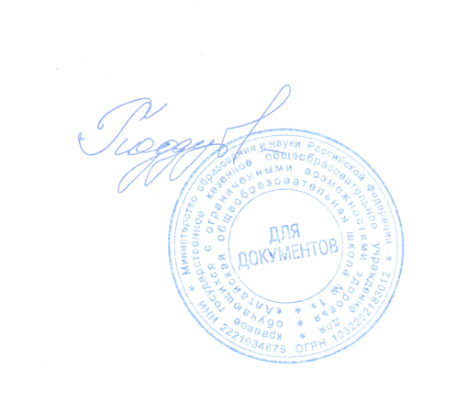 С приказом ознакомлена:              _________________ И.А. Архипова                                                          ________________ Е.Ф. Шевчук________________ Н.В. Реутова________________ Н.В. Гагаринова________________ А.С. АбрамовВ дело № 01-04